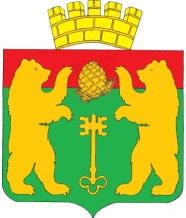 АДМИНИСТРАЦИЯ ПОСЕЛКА КЕДРОВЫЙ
КРАСНОЯРСКОГО КРАЯР А С П О Р Я Ж Е Н И ЕО назначении муниципального координатора, ответственного за реализацию  в поселке Кедровый Красноярского края федерального проекта 500+ по оказанию адресной методической поддержки общеобразовательных организаций с низкими образовательными результатами обучающихся в рамках реализации национального проекта «Современная школа» В целях повышения качества образования в МБОУ  СОШ №71 п.Кедровый Красноярского края, оказания адресной методической поддержки общеобразовательной организации с низкими образовательными результатами обучающихся  в рамках реализации национального проекта «Современная школа»: 1. Назначить ответственным координатором, ответственным за реализацию  в поселке Кедровый Красноярского края федерального проекта 500+ по оказанию адресной методической поддержки общеобразовательных организаций с низкими образовательными результатами обучающихся (далее – ШНОР, муниципальный координатор) в рамках реализации национального проекта «Современная школа» ведущего специалиста по образованию, здравоохранению, культуре и спорту Зубареву Любовь Федоровну. 2. Муниципальному координатору принять участие в разработке мер поддержки ШНОР, проводить мониторинг хода реализации программ развития.3. Контроль за выполнением настоящего Распоряжения оставляю за собой.4. Распоряжение вступает в силу с момента подписания.18.10.2021п. Кедровый№253 -рГлава поселка КедровыйКрасноярского краяВ.И. Дюбин